Муниципальное автономное общеобразовательное учреждение г. Рязани «Лицей № 4»Программа информатизации лицеяна 2015 – 2018 года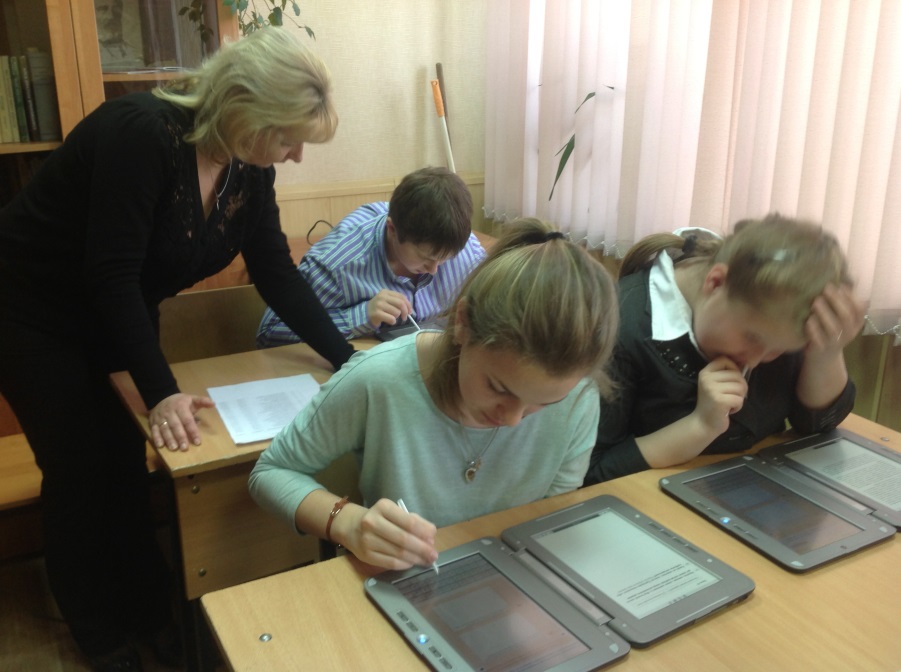 Рязань, 2014СОДЕРЖАНИЕ ПРОГРАММЫПАСПОРТ ПРОГРАММЫАНАЛИЗ СОСТОЯНИЯ ИНФОРМАТИЗАЦИИ В ЛИЦЕЕКОНЦЕПЦИЯ РАЗВИТИЯПриоритетные направления информатизацииПрогнозируемые результатыВозможные риски и пути их преодоленияПРОЕКТЫПроект «Единое лицейское информационно-образовательное пространство»Проект «Электронное образование»Проект «Лицеисты и безопасный Интернет»Проект «ИКТ-компетентность учителя»ПАСПОРТ ПРОГРАММЫАНАЛИЗ СОСТОЯНИЯ ИНФОРМАТИЗАЦИИ В ЛИЦЕЕНа протяжении нескольких лет в МАОУ г. Рязани «Лицей № 4» большое внимание уделяется формированию современного информационно-образовательного пространства. При этом работа ведется не только по укреплению материально-технической базы в области информатизации образования, но и совершенствованию информационно-коммуникационной предметной среды, т.е. созданию условий, способствующих возникновению и развитию процессов учебного информационного взаимодействия между лицеистами, учителями-предметниками и средствами ИКТ, а также формированию познавательной активности учащихся путем наполнения образовательной среды предметным содержанием. Важным показателем укомплектованности учебных кабинетов лицея является соотношение количества обучающихся на 1 компьютер: на начало 2014-2015 учебного года на 1 компьютер (включая ноутбуки и нетбуки) приходится 7 учащихся, что на 3 учащихся меньше, чем в 2011-2012 и 2012-2013 учебных годах.  За последние 3 года в лицее оборудованы учебные кабинеты с автоматизированными рабочими местами учащихся и учителей, помещения для занятий учебно-исследовательской и проектной деятельностью, моделированием и техническим творчеством, информационно-библиотечный центр с рабочими зонами и медиатекой, а также сформировано два мобильных класса, объединенных в локальную сеть и имеющих выход в Интернет через установленную в кабинете WI-FI точку (в кабинете физики: 10 ученических ноутбука и 1 учительский; в кабинете начальных классов: 16 нетбуков,  работа на которых направляется и контролируется с учительского компьютера по средством специализированной программы NetOpSchool). Помимо этого в лицее создана информационно-коммуникационная предметная среда (в области комплектования программно-аппаратных средств, функционирующих на базе компьютерных технологий) кабинетов иностранных языков, биологии, физики, истории. Отметим, что совершенствование информационно-коммуникационной предметной среды в лицее способствует обеспечению информационного взаимодействия учащихся с интерактивными средствами ИКТ по предмету, а также осуществлению деятельности с электронно-образовательными ресурсами определенной предметной области с целью получения, обработки и использования информации.Улучшение информационно-технологической инфраструктуры лицея за последние 3 года частично было обеспечено средствами федерального и регионального бюджета. С 2011-2012 учебного года лицей принимает участие в эксперименте по  реализации программы Э-ОК (электронный образовательный комплекс) «Живой урок» по биологии (учитель О.В. Стрижевская), географии (учитель И.А. Панькина), литературе (Е.А. Клочкова) в рамках федеральной экспериментальной площадки, целью которой является значительное повышение эффективности обучения за счет увеличения информационной емкости учебного материала, высокой степени интерактивности образовательного процесса и осуществления регулярного контроля за его ходом. В связи с этим лицею были предоставлены двухэкранные панельные устройства в количестве 64 шт. на учащихся и учителей, беспроводные точки доступа и межсетевые экраны.В 2012-2013 учебном году в рамках функционирования базовой площадки стажировки руководящих и педагогических кадров «Государственно-общественное управление в условиях реализации национальной образовательной инициативы «Наша новая школа» (направление «Распространение на всей территории Российской Федерации моделей образовательных систем, обеспечивающих современное качество общего образования») в лицее в кабинете физики (№ 12) было установлено современное компьютерное оборудование.В 2013-2014 учебном году в рамках сотрудничества с Министерством образования Рязанской области в лицее была модернизирована информационно-технологическая инфраструктура кабинета математики (№ 9) и кабинета немецкого языка (№ 15).Все оборудованные информационными и коммуникационными средствами помещения лицея, предназначенные  для осуществления образовательного процесса, соответствуют требованиям СанПиНов в отношении площади, освещенности, воздушно-теплового режима, а также расположения и размеров рабочих, учебных зон и зон для индивидуальных занятий, обеспечивающих возможность безопасной и комфортной организации всех видов учебной и внеурочной деятельности для всех участников образовательного процесса.	На протяжении последних 3 лет в административно-управленческой, библиотечной и статистической деятельности лицея широко применяются автоматизированные информационные системы, основными направлениями работы которых являются наполнение и использование баз данных разных профилей, проведение мониторинговых исследований, а также конструирование образовательных структур. 	На данный момент возможности ИКТ реализовываются в лицее в следующих автоматизированных информационных системах:автоматизированная информационная система Единый государственный экзамен, необходимая для ведения базы данных по учащимся, сдающим ЕГЭ;автоматизированная информационная система ГИА-9, служащая для формирования базы данных учащихся 9-х классов, сдающих основной государственный экзамен; программный продукт фирмы Аверс «Ректор», применяемый для автоматизации процесса составления расписания;автоматизированная информационная система «БАРС – мониторинг образования», позволяющая осуществлять сбор, проверку и свод статистической отчетности на уровне управления образования и молодежной политики администрации г. Рязани и министерства образования Рязанской области, в том числе РИК и ОШ-1;мониторинг реализации основных направлений модернизации образования, ежемесячно собирающий сведения о нормативной базе лицея, персонале и учащихся, заработной плате, разных видах обучения, участии в олимпиадах, повышении квалификации педагогических работников и т.д.;программа «Аверс. Библиотека», необходимая для формирования и ведения электронного каталога художественной и учебной литературы;проект «Школьная карта», применяемая для ведения базы данных учащихся лицея с целью электронного заполнения заявок на горячее питание и буфетную продукцию;автоматизированная информационная система «БАРС. Образование –Электронная школа»;программа «КТ-Аттестат» (разработана ОАО «Киржачская типография»), служащая для электронного заполнения и печати аттестатов выпускников 9-х и 11-х классов.Преподавание информатики в лицее осуществляется в соответствии с учебным планом лицея и лицейской программой по информатике и ИКТ, разработанной на основе примерной программы, в которой конкретизировано содержание образовательного стандарта, указано примерное количество часов, отведенных на изучение каждого конкретного раздела, а также дана возможная последовательность введения тем с учетом внутрипредметных и межпредметных связей.Информатика в лицее преподается на трех ступенях обучения: в начальной школе – 3, 4 классы (ведут учителя начальных классов в рамках внеурочной деятельности), в основной школе – 8, 9 классы и в старшей школе – 10, 11 классы. В качестве учебных пособий используются учебники из федерального перечня учебников, рекомендованных Министерством образования и науки РФ.Преподавание информатики в лицее осуществляется как в кабинете информатики с использованием средств ИКТ (8-11 классы), так и в безкомпьютерной среде (начальная школа). Немаловажным преимуществом  организации работы в кабинетах начальной школы являются созданные автоматизированные рабочие места учителя. Уроки информатики в 8-11 классах проводятся (при необходимости деления класса) по подгруппам в кабинете информатики № 14, в котором организовано автоматизированное рабочее место учителя (компьютер, интерактивная доска, проектор с креплением, колонки, МФУ) и установлено 10 ученических компьютеров, объединенных в локальную сеть и имеющих выход в Интернет. Ежегодно в лицее создаются условия для повышения информационной культуры учащихся, в том числе и в рамках внеурочной деятельности:  кружок по информатике для учащихся 7-9 классов «Изучение языка программирования высокого уровня Turbo Pascal», задачи которого: помощь лицеистам в определении устойчивых интересов к предмету, виду деятельности; расширение знаний и кругозора учащихся в ходе углубленного изучения программных вопросов; развитие самостоятельности и творческой активности;элективный курс «Подготовка к ГИА по информатике», дающий детальный материал по вопросам государственной итоговой аттестации выпускников 9-х и 11-х классов и имеющий практическую направленность;программы дополнительного образования в начальной школе, представляющие собой систему интеллектуально-развивающих занятий, направленных на развитие внимания, памяти, воображения, логического мышления, способствующая созданию условий для развития у младших лицеистов познавательных интересов, а также формированию стремления учащихся к размышлению и поиску.Учителя лицея, уделяющие большое внимание формированию и развитию у себя информационной культуры через посещение специализированных курсов РИРО, РГУ, а также дистанционно, в том числе посредством вебинаров, проводимых издательской фирмой «Дрофа», разрабатывают особые уроки, носящие интегрированный характер с предметной областью «Информатика».В старших классах лицея накануне празднования Дня Интернета России проводятся уроки «Место государства и гражданина России в современном интернет-пространстве: Госуслуги и Электронное Правительство», для которых используются презентации с сайта Единой Справочной Службы.Качественным показателем уровня ИКТ-компетентности учителя-предметника является его участие, а также участие его воспитанников в Интернет-конкурсах. Ежегодно лицеисты принимают участие во Всероссийском конкурсе «КИТ – компьютеры, информатика, технологии», в Открытом конкурсе программирования «В Содружестве с компьютером», в городском открытом фестивале компьютерных знаний «Компьютерный Ас».КОНЦЕПЦИЯ РАЗВИТИЯПриоритетные направления информатизацииПриоритетными направлениями работы МАОУ г. Рязани «Лицей № 4» в сфере информатизации с учетом анализа последних лет являются:расширение и модернизация информационно-технологической инфраструктуры учебных кабинетов (в соответствии с требованиями учителей-предметников, особенностей контингента лицеистов и в соответствии с требованиями ФГОС НОО, ООО и СОО); комплектование автоматизированных рабочих мест (техническое и программное обновление) для выполнения административно-управленческих задач; развитие информационного характера образовательной среды, совершенствование информационного взаимодействия всех участников лицейского образования, создание оптимальных условий для повышения ИКТ-компетентности административно-управленческого персонала, учителей и учащихся, а также для эффективного использования дидактических возможностей средств ИКТ в урочной и внеурочной деятельности; обеспечение условий качественного преподавания в лицее информатики с учетом ее интеграции с другими учебными предметами. Для достижения цели и решения глобальных задач Программы необходимо в рамках каждого направления вести следующую работу.Пополнение лицейской информационно-технологической инфраструктуры новейшими техническими средствами и инновационными технологиями образования.Организация «свободного доступа» к автоматизированным рабочим местам учителя и ученика для работы со специализированными   программными продуктами, ресурсами глобальной сети Интернет, электронными учебными материалами, электронными средствами информационно-технологической поддержки и развития учебного процесса.Развитие лицейской локальной сети с целью оперативного доступа к необходимой информации, а также расширение количества точек доступа в учебных кабинетах лицея для выхода в глобальную сеть Интернет.Создание условий для эффективного взаимодействия всех участников лицейского образования через единое информационное пространство.Расширение базы лицейской медиатеки, в том числе в соответствии с требованиями ФГОС НОО, ООО и СОО и потребностями учителей-предметников.Повышение ИКТ-компетентности административно-управленческого персонала лицея с целью качественного ведения электронного документооборота.Приобретение и внедрение в административно-управленческую деятельность лицея специализированных программных продуктов на основе автоматизированных информационных систем.Создание и постоянное пополнение банка программно-методических средств для использования компьютерной техники в учебном процессе и внеурочной деятельности.Совершенствование системы дополнительного образования через глобальную сеть Интернет для учителей и учащихся лицея, а также расширение возможностей изучения средств ИКТ в рамках дополнительного образования, факультативных и элективных курсов.Использование информационных и коммуникационных технологий для непрерывного профессионального образования педагогического коллектива лицея.Создание условий для формирования ИКТ-компетентности учителя путем постоянного повышения квалификации и самообразования в области ИКТ с целью качественной реализации различных форм обучения, в том числе дистанционной, а также участия в Интернет-конкурсах, олимпиадах, конференциях и т.д.Совершенствование методов оценивания достижений учащихся лицея с использованием средств ИКТ.Воспитание у лицеистов ИКТ-компетентности, адекватной современному уровню развития информационных и коммуникационных технологий.Массовое внедрение электронных учебников в лицейскую образовательную практику.Организация условий для качественной проектной и научно-исследовательской деятельности учащихся, связанной с применением дидактических возможностей ИКТ.Прогнозируемые результатыРеализация программы информатизации лицейского единого информационно-образовательного пространства позволит достигнуть следующих результатов:Адаптация педагогического состава и лицеистов к новым условиям преподавания с учетом требований времени.Повышение числа высококвалифицированных педагогических кадров, отвечающих современным требованиям (т.е. владеющих ИКТ-компетенцией).Участие педагогов лицея в проведении круглых столов по обобщению опыта использования средств ИКТ в профессиональной деятельности, проведении открытых уроков и внеклассных мероприятий, участие в сетевых сообществах. Качественное и оперативное ведение электронных журналов и дневников.Эффективное использование средств ИКТ во всех сферах деятельности образовательного учреждения (в учебном процессе, в административно-управленческой деятельности, воспитательной работе).Повышение качества преподавания разных учебных предметов с использованием дидактических возможностей ИКТ, в том числе на основе реализации интегративной составляющей предметной области «Информатика».Участие лицеистов в дистанционных олимпиадах, конкурсах разного уровня, проектах с использованием средств ИКТ.Расширение возможностей лицейского сайта как главного инструмента «открытости» лицея для общественности, организация системной поддержки и регулярного обновления всех его разделов.Возможные риски и пути их преодоленияПРОЕКТЫПроект «Единое лицейское информационно-образовательное пространство»Данный проект направлен на расширение возможностей эффективного функционирования созданного в лицее единого информационно-образовательного пространства для повышения качества образования, в том числе посредством организации информационного взаимодействия как внутри лицея, так и за его пределами.На начало проекта лицей имеет следующие основные показатели:укомплектованность лицея средствами ИКТ: - 7 учащихся приходится на 1 компьютер, - 42 % учебных кабинетов оснащены интерактивными досками,- 65 % компьютеров и ноутбуков включены в состав локальной сети;количество участников сетевых образовательных проектов от общего количества педагогов – 25%;количество электронных ресурсов в медиатеке – 491, однако они редко используются педагогами и лицеистами;созданная и функционирующая структура лицейского сайта малоэффективна для оперативного поиска необходимой информации.Проект «Электронное образование»Данный проект нацелен на создание условий для эффективного использования дидактических возможностей средств ИКТ в образовательной среде лицея, в том числе за счет увеличения количественных показателей, которые на начало проекта были следующими: - количество педагогов, активно использующих средства ИКТ, - 37 (66%);- процент уроков и внеклассных мероприятий, проводимых с использованием средств ИКТ, - менее 30%;- процент уроков, на которых компьютеры, ноутбуки или нетбуки используются для организации работы в группе, - менее 10 %.Проект «Лицеисты и безопасный Интернет»	Данный проект направлен на повышение безопасности пребывания учащихся лицея во всемирной сети Интернет как в урочное, так и во внеурочное время. Обеспечение безопасности реализуется за счет анализа рисков и угроз Интернет-среды, соблюдения основных правил пользования ресурсами всемирной паутины, а также через использование контент-фильтров. Анкетирование лицеистов показало, что 100% учащихся имеют дома компьютер, ноутбук или планшет с выходом в глобальную сеть. Причем, практически у всех отсутствует система фильтрации, т.е. ребята свободно могут пользоваться возможностями Интернета любой направленности. Кроме этого, большинство старшеклассников имеют мобильные телефоны с выходом в Интернет, что позволяет им независимо от местоположения обращаться к ресурсам всемирной сети.Проект «ИКТ-компетентность учителя»Основной целью данного проекта является повышение информационной культуры и компьютерной грамотности педагогического состава лицея. Несмотря на высокие количественные показатели компьютерной оснащенности учебных кабинетов, наличие медиаресурсов в лицейской библиотеке, качественное использование средств ИКТ в профессиональной деятельности педагога остается проблемой, решение которой в основном связано с определенной переподготовкой. 36 педагогов лицея (66 %) используют средства ИКТ на уроках, внеурочных мероприятиях, а также в процессе подготовки к ним. Однако в основном используются такие возможности компьютерной техники как размножение учебных материалов, подготовка презентаций и их проецирование.Цели и задачи ПрограммыЦель: совершенствование лицейской информационно-образовательной среды, предоставляющей широкий спектр возможностей всем участникам образовательного процесса, через развитие информационного взаимодействия, повышение ИКТ-компетентности и расширение информационно-технологической инфраструктуры лицея.Задачи:- развитие информационно-управленческой системы, базирующейся на эффективном использовании специализированных программных продуктов на основе автоматизированных информационных систем;- повышение ИКТ-компетентности всех участников лицейского образовательного процесса через курсовую подготовку, а также в рамках дополнительного образования, факультативных и элективных курсов;- создание условий для качественной реализации различных форм обучения, в том числе дистанционной, а также участия в Интернет-конкурсах, олимпиадах, конференциях и т.д.;- разработка структуры лицейского сайта, организация системной поддержки и регулярного обновления всех его разделов;- пополнение информационно-технологической инфраструктуры лицея новейшими техническими средствами и инновационными технологиями образования, в том числе за счет развития лицейской локальной сети. Цель: совершенствование лицейской информационно-образовательной среды, предоставляющей широкий спектр возможностей всем участникам образовательного процесса, через развитие информационного взаимодействия, повышение ИКТ-компетентности и расширение информационно-технологической инфраструктуры лицея.Задачи:- развитие информационно-управленческой системы, базирующейся на эффективном использовании специализированных программных продуктов на основе автоматизированных информационных систем;- повышение ИКТ-компетентности всех участников лицейского образовательного процесса через курсовую подготовку, а также в рамках дополнительного образования, факультативных и элективных курсов;- создание условий для качественной реализации различных форм обучения, в том числе дистанционной, а также участия в Интернет-конкурсах, олимпиадах, конференциях и т.д.;- разработка структуры лицейского сайта, организация системной поддержки и регулярного обновления всех его разделов;- пополнение информационно-технологической инфраструктуры лицея новейшими техническими средствами и инновационными технологиями образования, в том числе за счет развития лицейской локальной сети. Проекты Программы- «Единое открытое  информационно-образовательное пространство»- «Электронное образование»- «Лицеисты и безопасный Интернет»- «ИКТ-компетентность учителя»- «Единое открытое  информационно-образовательное пространство»- «Электронное образование»- «Лицеисты и безопасный Интернет»- «ИКТ-компетентность учителя»Основные индикативные показатели ПрограммыпоказательиндикаторОсновные индикативные показатели ПрограммыУкомплектованность лицея компьютерами, ноутбуками, нетбуками и планшетамиКол-во учащихся на 1 единицу техники, кол-во пед. работников на 1 единицу техникиОсновные индикативные показатели ПрограммыСоздание автоматизированных рабочих мест учителя% от общего числа учебных кабинетовОсновные индикативные показатели ПрограммыСоздание условий для выхода в глобальную сеть ИнтернетКол-во пед. работников на 1 оборудованное рабочее местоОсновные индикативные показатели ПрограммыПедагоги, активно использующие средства ИКТ% от общего числа педагоговОсновные индикативные показатели ПрограммыУроки и внеклассные мероприятия с использованием средств ИКТ% от общего количества уроков и внеклассных мероприятийОсновные индикативные показатели ПрограммыИспользование на уроке компьютеров для организации работы в группах% от общего количества уроковОсновные индикативные показатели ПрограммыПедагоги, повысившие свою квалификацию в области ИКТ% от общего числа педагоговОсновные индикативные показатели ПрограммыПедагоги, участвующие в  сетевых сообществах% от общего числа педагоговОсновные индикативные показатели ПрограммыПедагоги, имеющие свой сайт и блог в сети Интернет % от общего числа педагоговОсновные индикативные показатели ПрограммыПедагоги, имеющие электронное портфолио% от общего числа педагоговСроки реализации Программы2015 - 2017 учебные годы:1 этап подготовительный: январь 2015 г. – август 2015 г.2 этап основной: сентябрь 2015 г. – август 2016 г.3 этап итоговый: сентябрь 2017 г. – декабрь 2017 г.2015 - 2017 учебные годы:1 этап подготовительный: январь 2015 г. – август 2015 г.2 этап основной: сентябрь 2015 г. – август 2016 г.3 этап итоговый: сентябрь 2017 г. – декабрь 2017 г.Ожидаемые конечные результаты и показатели социально-экономической эффективности- повышение количества высококвалифицированных педагогических кадров, отвечающих современным требованиям (ИКТ-компетентность);- повышение качества преподавания учебных предметов и проведения внеклассных мероприятий с использованием разных ИКТ-технологий;- создание развитой информационно-коммуникационной предметной среды учебных кабинетов лицея, в том числе за счет качественного использования специализированного, узконаправленного оборудования и прикладного программного обеспечения;- автоматизация документооборота в части решения административно-управленческих и учебных задач; - результативное участие лицеистов в Интернет-конкурсах и олимпиадах, а педагогов лицея в проведении семинаров, круглых столов, конференций разного уровня по распространению и обобщению опыта использования дидактических возможностей средств ИКТ в профессиональной деятельности.- повышение количества высококвалифицированных педагогических кадров, отвечающих современным требованиям (ИКТ-компетентность);- повышение качества преподавания учебных предметов и проведения внеклассных мероприятий с использованием разных ИКТ-технологий;- создание развитой информационно-коммуникационной предметной среды учебных кабинетов лицея, в том числе за счет качественного использования специализированного, узконаправленного оборудования и прикладного программного обеспечения;- автоматизация документооборота в части решения административно-управленческих и учебных задач; - результативное участие лицеистов в Интернет-конкурсах и олимпиадах, а педагогов лицея в проведении семинаров, круглых столов, конференций разного уровня по распространению и обобщению опыта использования дидактических возможностей средств ИКТ в профессиональной деятельности.Материально-техническая оснащенность лицея в области информатизации образования(на 1 января 2015 г.)Материально-техническая оснащенность лицея в области информатизации образования(на 1 января 2015 г.)Материально-техническая оснащенность лицея в области информатизации образования(на 1 января 2015 г.)№ п/пПоказательЗначение1Количество компьютеров (всего)972Количество кабинетов, оснащенных средствами вычислительной техники383Наличие локальной вычислительной сети (ЛВС) лицеяда4Количество компьютеров, подключенных к ЛВС лицея635Количество компьютеров, используемых в административных целях226Количество АРМ учителя (ноутбук, проектор и интерактивная доска или настенный экран).217Количество компьютеров, используемых в кабинетах информатики118Количество компьютеров, используемых в предметных кабинетах 
(без АРМ)449Количество ноутбуков, входящих в состав мобильного класса27 (11+16)10Количество принтеров811Количество интерактивных досок1212Количество настенных экранов1313Количество проекторов2314Количество сканеров215Количество МФУ2516Количество документ-камер5Специальные программные средства (кроме программных средств общего назначения)Специальные программные средства (кроме программных средств общего назначения)Специальные программные средства (кроме программных средств общего назначения)№ п/пПоказательЗначение1Наличие обучающих компьютерных программ и электронных версий учебных пособий по отдельным предметам или темам да2Наличие программ компьютерного тестирования учащихся да3Наличие электронных версий справочников, энциклопедий, словарей и т.п. да4Наличие специальных программ автоматизации процессов обучения (электронное расписание, электронный журнал) да5Наличие программ для решения организационных, управленческих и экономических задач учреждения (кадровое, бухгалтерское ПО и т.п.) да6Наличие электронных библиотечных систем (каталоги) даДоступ в ИнтернетДоступ в ИнтернетДоступ в Интернет№ п/пПоказательЗначение1Наличие доступа в Интернет да2Количество ПК, имеющих доступ в Интернет893Вид подключенияпроводное и беспроводноеВозможные рискиПути преодоленияУхудшение здоровья участников лицейского образования (учащихся, педагогов, административно-управляющего персонала): ослабление зрения, нарушение осанки, боль в суставах и позвоночнике.Выполнение требований СанПиН по освещенности, размещению компьютеров (и другой техники) в учебных и административных кабинетах.Соблюдение временных рамок использования компьютерной техники на уроках.Проведение физкультминуток.Использование специальной мебели в компьютерных классах, где оборудованы места для работы лицеистов.Слабая мотивация учителейОрганизация обучения педагогических кадров лицея по формированию и развитию их ИКТ-компетентности на базе лицея и путем посещения специализированных курсов, в том числе дистанционных.Организация проведения вебинаров.Индивидуальные консультации по вопросам применения дидактических возможностей ИКТ.Распространение опыта работы педагогов по применению средств ИКТ в профессиональной деятельности (проведение открытых уроков, участие в сетевых сообществах, проведение круглых столов и др.).Ознакомление педагогического состава со специализированными электронно-образовательными ресурсами, находящимися в лицейской медиатеке, а также в свободном доступе в сети Интернет.Использование системы стимулирующих поощрений и доплат.Чрезмерное использование дидактических возможностей средств ИКТ в ущерб живому общениюСредства ИКТ должны быть использованы в качестве дополнения. Роль педагога не должна быть утрачена. Постоянный контроль и наставничество со стороны педагога должны быть первоочередными.№Наименование мероприятияСроки Ответственные Ожидаемый результат1Анализ информационно-технологической инфраструктуры лицея, а также исследование информационных запросов работников2 раза в годЗам. директора по информатизации, гл. бухгалтер, руководители МОПлан модернизации банка компьютерной техники лицея2Приобретение и обновление базы компьютерной техникиПостоянноЗам. директора по информатизации, инженерБаза компьютерной техники3Организация работы локальной сети  лицеяЯнварь – август  2015 г.Зам. директора по информатизации, инженерОбъединение компьютеров в единую локальную сеть4Модернизация официального лицейского сайтаПостоянноАдминистрация, руководители МО Лицейский сайт5Администрирование работы педагогов в автоматизированной информационной системе «БАРС. Образование –Электронная школа»ПостоянноЗам. директора по информатизации, руководители МОВедение электронного журнала и электронного дневника6Автоматизация методической работы учителя ПостоянноЗам. директора по информатизации, зам. директора по научно-методической работе, руководители МОРазработка структуры электронного портфолио педагога.Ведение электронного портфолио педагога.7Модернизация структуры обеспечения доступа к ресурсам глобальной сети Интернет из учебных и административных кабинетов лицеяЯнварь – август  2015 г.Зам. директора по информатизации, инженерСозданные АРМ с выходом в Интернет8Пополнение медиатеки за счет приобретения и освоения прикладных программ, подписки на периодическую печать по информационным технологиям, приобретения CD-дисков, электронных учебных пособий, энциклопедий, тренажеров и др.ПостоянноЗам. директора по информатизации, библиотекарь, руководители МОСоздание многопрофильной медиатеки№Наименование мероприятияСроки Ответственные Ожидаемый результат1Создание и апробация дистанционных курсов по разным учебным предметамАвгуст 2015 г. – август 2016 г.Зам. директора по научно-методической работе, руководители МОДистанционные курсы2Апробация электронных учебников на урокахСентябрь 2015 г. – июнь 2016 г.Зам. директора по информатизации, зам. директора по научно-методической работе, руководители МОИспользование электронных учебников3Ведение электронных журналовПостоянноЗам. директора по информатизацииЭлектронный журнал4Разработка элективных курсов на основе дидактических возможностей ИКТ по различным предметам, внедрение их в учебный процессМай – август 2015 г.Сентябрь 2015 г. – май 2017 г.Зам. директора по информатизации, зам. директора по научно-методической работе, руководители МОПрограммы элективных курсов, ведение элективных курсов5Создание условий для проектной и научно-исследовательской деятельности учащихся, связанной с применением дидактических возможностей ИКТПостоянноЗам. директора по информатизации, зам. директора по научно-методической работе, руководители МОНаучно-исследовательские работу лицеистов№Наименование мероприятияСроки Ответственные Ожидаемый результат1Разработка концепции информационной безопасности образовательной среды лицеяI полугодие 2015 г.Зам. директора по информатизации, учитель информатики, педагог-психологКонцепция информационной безопасности образовательной среды лицея, памятки и презентации2Анализ рисков и угроз Интернет-среды для детей и подростков с последующим обсуждением на лицейских мероприятияхПостоянноЗам. директора по информатизации, педагог-психолог, классные руководителиПроведение круглых столов с приглашением учащихся, учителей, родителей3Участие в мероприятиях разного уровня, посвященных пропаганде полезного, но безопасного Интернета ПостоянноЗам. директора по информатизации, учитель информатикиПроведение on-line уроков, участие в проведении городских круглых столов№Наименование мероприятияСроки Ответственные Ожидаемый результат1Организация обучения педагогов в области формирования ИКТ-компетентности на базе лицея и путем посещения специализированных курсов, в том числе дистанционныхПостоянноЗам. директора по информатизации, зам. директора по научно-методической работеВысокий уровень ИКТ-компетентности педагогов2Ознакомление педагогов со специализированными электронно-образовательными ресурсами, находящимися в лицейской медиатеке, а также в свободном доступе в сети Интернет, для их качественного использования и создания собственных продуктов2 раза в годЗам. директора по информатизации, библиотекарьСоздание электронно-образовательных ресурсов по разным предметным областям3Распространение опыта работы педагогов лицея по применению средств ИКТ в своей профессиональной деятельностиПостоянноЗам. директора по информатизации, зам. директора по научно-методической работеПроведение открытых уроков, участие в сетевых сообществах, проведение круглых столов4Разработка личных страниц педагогов в глобальной сети Интернет на лицейском сайте, либо персональных сайтов учителей-предметниковПостоянноЗам. директора по информатизации, зам. директора по научно-методической работе, руководители МОСтраницы или персональные сайты педагогов